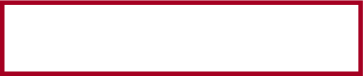 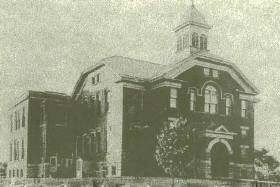 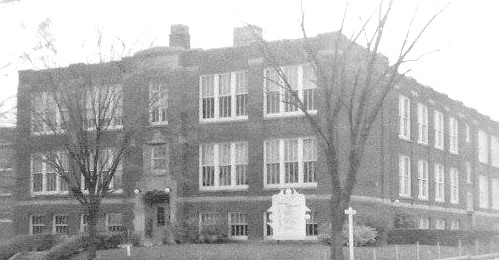 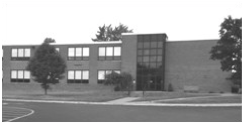 Stow Munroe Falls High School Alumni Association (SMFHSAA)P.O. Box 2626, Stow, OH 44224November 2022 NewsletterTHE PRESIDENT’S PEN: Since our newsletter in June… Our monthly Coffee, Cocoa and Company gatherings continue. We meet on the 4th Wednesday of the month at 11:00 am. During the warm months we’ve been meeting at Silver Springs Park out back in the Oak Tree pavilion. In October we moved indoors. We are meeting at Eddy’s Restaurant located at 4581 Kent Rd. (just east of Fishcreek Rd.) at 11:00 am. Please let me know if you will be joining us. Check our facebook page for updates.   Aug. 13 – Our 2022 Alumni Picnic was held at Silver Springs Leona Farris Lodge.  113 attendees enjoyed a meal of lasagna, chicken, pulled pork, roasted redskins, mac ‘n cheese, tossed salad and cupcakes as they chatted the night away. We were pleased to have the classes of ’62 and ’67 celebrating their reunions with us. Thank you to those who donated items for the silent auction, those who bid/won those items and those who reserved seating at a scholarship tables. Proceeds from the picnic directly impact our scholarship fund.  In our absence Rick and I send out a huge thank you to all the alumni that stepped in and helped that day – Linda Berthold, Jim Betz, Bob and Judy Cooper, Jill France, Jason Hanna, Bonnie Housley, Mary and Buzz Hudson and daughter Courtney, Bill Kovacs,     Dave and Lin Krebs, Audrey Lutz, Rick Martin, Blaine Mayer, Cathy Pack, Bob Platt and Ralph Richardson.    Oct. 12 - 23 attended the Cash Mob at the Tip Top (Flag Pole). Alumni from the classes of ’63 through ’91 attended. It’s always an enjoyable evening.The Alumni Association continues to support our local Bulldog Bags, Inc. Eight to ten alumni pack bags of food twice a month during the school year. This year we are packing and distributing over 700 bags. If you are interested in helping, let me know.               Cheryl						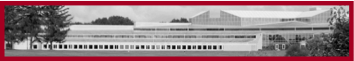 